IDENTIFIKASI NILAI-NILAI KARAKTER DALAM PERMAINAN TRADISIONAL ENGKLEK DAN GOBAK SODOR SKRIPSIOleh YELICA UTARIMPM. 171434120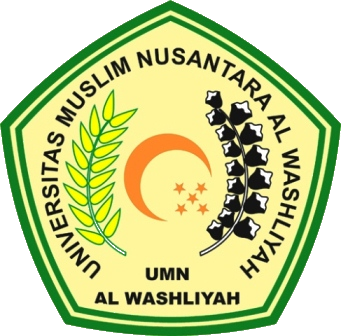 PROGRAM PENDIDIKAN GURU SEKOLAH DASAR FAKULTAS KEGURUAN SEKOLAH DASAR UNIVERSITAS MUSLIM NUSANTARA AL-WASHLIYAHAL-WASHLIYAH2021IDENTIFIKASI NILAI-NILAI KARAKTER DALAM PERMAINAN TRADISIONAL ENGKLEK DAN GOBAK SODOR Skripsi ini diajukan sebagai syaratuntuk memperoleh gelar Sarjana Pada Program Studi Pendidikan Guru Sekolah Dasar Oleh YELICA UTARIMPM. 171434120PROGRAM PENDIDIKAN GURU SEKOLAH DASAR FAKULTAS KEGURUAN SEKOLAH DASAR UNIVERSITAS MUSLIM NUSANTARA AL-WASHLIYAHAL-WASHLIYAH2021